traduction adp 11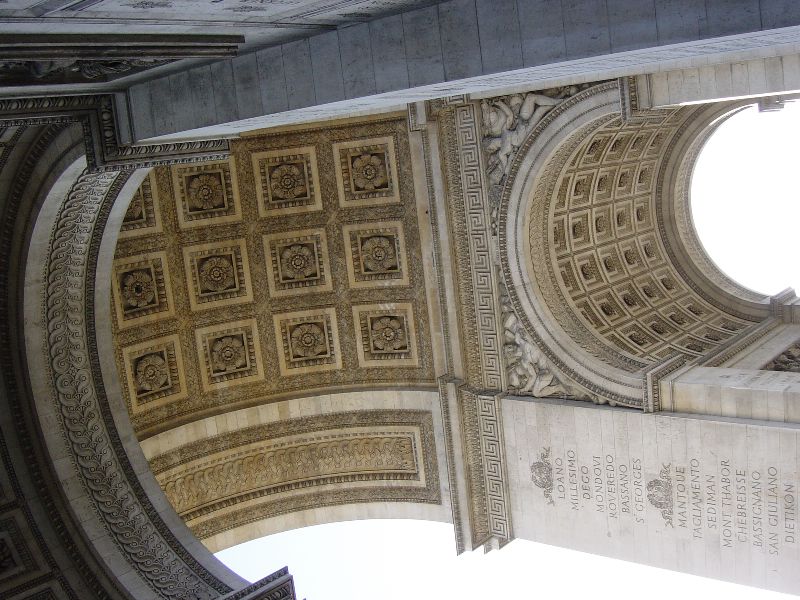 har du besökt Paris?ja, jag har besökt Parishar du betalat notan?ja, jag har betalat notanhar du bott i Köping?ja, jag har bott i Köpinghar du köpt en gul skjorta?nej, jag har köpt en svart blus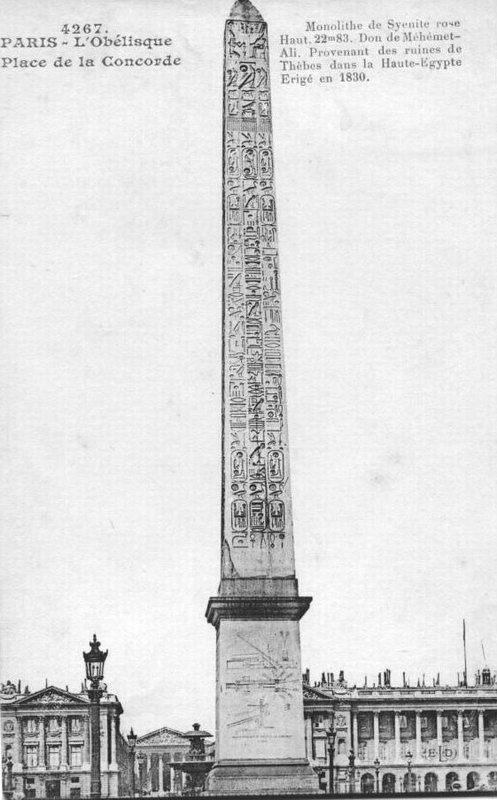 har ni tittat på teve?ja, vi har tittat på ”StarAcademy”har de bott i Frankrike?nej, de har bott i Spanienjag har visat dig en klockahar han köpt en grön tröja?nej, han har köpt en vit blushar ni köpt något?ja, vi har köpt en röd skjortahar hon beställt en kaffe? (commander=beställa)nej, men jag har beställt en tehar ni diskuterat problemet? (discuter, un problème)ja, vi har diskuterat problemde har också diskuterat våra problemhär är min kjolåh, din kjol är jättefin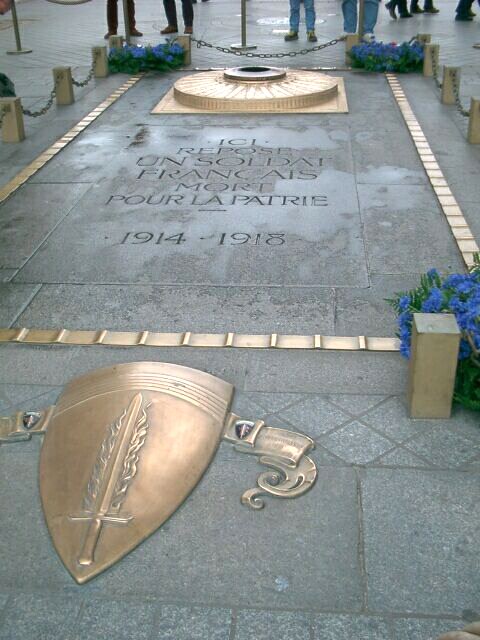 men hennes klänning är fulderas hund är franskvåra vänner är norskamina problem är dina problemdet är inte ditt problemdet är hans fel (faute=fel)här är mina böckervar är din penna?er penna är bakom deras böckerhär är mitt husditt hus är vackertmen hans hus är fultmina kläder är dyravår lärare är hemskhennes tidning är engelskvår stadskarta är för gammal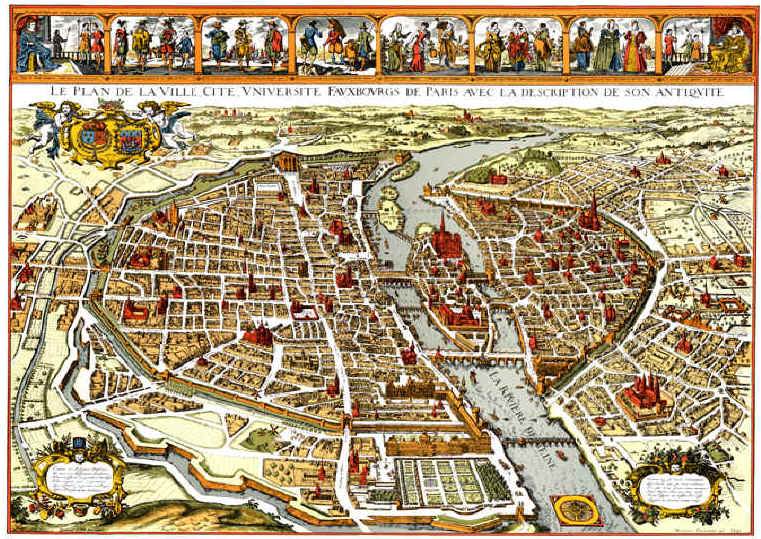 var är mitt hotell?ert hotell är bakom järnvägsstationenvad heter din mamma?min mamma heter Agnèsmina bröder är dummavar är min mobiltelefon? (un portable)här är din mobiltelefonoch här är våra mobiltelefoner